Государственное бюджетное специальное (коррекционное) общеобразовательное учреждение для обучающихся, воспитанников с ограниченными возможностями здоровья специальная (коррекционная) общеобразовательная школа № 432 Колпинского района Санкт-ПетербургаКонспект урока по математике на тему:«Пространственные представления:слева - справа»Класс: 1 «В» (VIII вид I вариант)Учитель: Дугинова А.Н.2012 - 2013 уч.годЦель: формировать пространственные представления: слева – справа.Задачи: Продолжить формировать умение учащихся ориентироваться в правых и левых частях собственного тела, учить определять положение предметов в направлениях справа, слева; Корригировать и развивать внимание, мышление, речь, мелкую моторику; Воспитывать интерес к математике, аккуратность, умение слушать других,  не перебивая. Оборудование:- плакат «Правильная посадка»;- презентация;- листочки с заданиями (на каждого ребенка);- шаблоны кругов (на каждого ребенка);- полоски красного и жёлтого цвета (на каждого ребенка).Ход урокаПриложение 1ЭтапыДеятельность педагогаДеятельность учащихсяПримечаниеI.Организация начала урока.- Здравствуйте.  - Садитесь. Проверьте, правильно ли вы сидите (обращает внимание на плакат «Правильная посадка»).- Какое сейчас время года?- Какой сейчас месяц?- Правильно, а кто знает какое сегодня число?- Какой сегодня день недели?- Сегодня 10 сентября (пишет на доске) понедельник.- Какой у нас сейчас будет урок?Со звонком встают около своих мест.Здороваются кивком головы.ВыполняютОсеньСентябрь10ПонедельникУ нас будет урок математики.Если дети затрудняются, учитель называет число и день недели сам. День недели обозначаем с помощью магнитов на доске:II.Основная часть.1.Устный счетСчет до 10 и обратно.Задание «Сосчитай, сколько».2.Повторение пройденного.3.Физкультминут-ка4.Сообщение темы урока.5.Работа по теме урока. Задание 1Задание 2Задание 3Задание 46.Физкультминут-ка7.Закрепление изученногоЗадание 1Задание 28.Итог урока.- Давайте вместе посчитаем. Покажите ваши руки.- Будем сгибать пальчики и считать. (показывает, начиная с мизинца левой руки: один, …)- А теперь будем выпрямлять пальчики и называть числа в обратном порядке (показывает, начиная с мизинца правой руки: десять, …)- Положите руки на парту. Будем считать по очереди по рядам. Начинает  Паша:- Следующее задание: я буду хлопать в ладоши, а вам нужно сосчитать, сколько раз я хлопнула. Тот, кого я назову, будет считать вслух, остальные внимательно слушают и проверяют. Первым считает Андрей.Хлопает три раза.- Сколько раз я хлопнула?- Ребята, правильно Андрей сосчитал?- Следующей считает Рита.Хлопает 6 раз.(Алина – 4 раза, Семен – 8 раз)- Посмотрите на экран. Что вы видите?- Сколько шариков?- Давайте сравним шарики по цвету и величине. По цвету шарики одинаковые или разные?По величине шарики одинаковые или разные?- Что изменилось?Вместо маленького красного шарика появился большой желтый шарик.- Давайте сравним эти шарики по цвету и величине. (аналогично пред.)Раздает листочки с заданием.- Что нарисовано на листочках?- Сколько кругов?- Чем отличаются круги?- Раскрасьте большой круг синим цветом, а маленький – желтым.- Проверьте, правильно ли вы выполнили задание.- Рядом с желтым кругом нужно нарисовать круг такой же величины и раскрасить его зеленым цветом. Чтобы нарисовать круг выберите сначала шаблон нужной величины.- Проверьте, правильно ли вы выполнили задание.- Сколько на рисунке кругов?- Отложите листочки на край парты.- Встаньте около своих местУчитель показывает движения:- Мы топаем ногами, Топ-топ-топ! 
Мы хлопаем руками, Хлоп-хлоп-хлоп! 
Качаем головой. 
Мы руки поднимаем, 
Мы руки опускаем, 
На месте мы пойдем.- Покажите правую руку.- Какая это рука?- Покажите правой рукой правый глаз. Какой это глаз?- Покажите правое ухо. Какое это ухо?- Топните правой ногой. Какой ногой вы топнули?- Покажите левую руку. (аналогично пред.)- Садитесь на свои места.Проверьте, правильно ли вы сидите (обращает внимание на плакат «Правильная посадка»).- Мы с вами вспомнили, какая рука у нас правая, а какая левая. Правый глаз, ухо, щека, бок, нога  находятся с той же стороны, что и правая рука, а левый глаз, ухо, щека, бок, нога – с той же стороны, что и левая рука. Сегодня мы с вами будем учиться определять, где находятся предметы: справа или слева.- Возьмите в правую руку карандаш.- В какой руке находится карандаш?- Положите карандаш на место. Возьмите в левую руку ручку.- В какой руке находится ручка?- Посмотрите на экран.- В какой руке девочка держит шарик?- Какой рукой мальчик везет машинку?- Посмотрите вправо. Кто сидит справа от вас?- Посмотрите влево. Кто сидит слева от вас?Раздает цветные полоски.- Положите красную и желтую полоски перед собой, как на экране.- Положите руки на полоски (показывает как).- Под какой рукой находится желтая полоска?- Значит, желтая полоска находится справа. Повторите- Под какой рукой находится красная полоска?- Значит, красная полоска находится слева. Повторите- Поменяйте полоски местами.- Где находится красная полоска?- Где находится желтая полоска?- Встаньте около своих мест.- Положите правую руку на пояс, положите левую руку на пояс.- Топните три раза правой ногой. Топните два раза левой ногой..- Поверните голову вправо, влево. (повторить 3 раза)- Наклонитесь вправо, влево. (повторить 3 раза)-Сделайте шаг влево, вправо, шаг вправо, влево.- Поднимите руки вверх, встаньте на носочки – тянемся вверх. Встаем на полную стопу, опускаем руки.(повторить 3 раза)- Садитесь на свои места.Проверьте, правильно ли вы сидите (обращает внимание на плакат «Правильная посадка»).- Посмотрите на экран.- Назовите животных (показывает)- Какие это животные (дикие или домашние)?- Кто больше?- Кто меньше?- Кто находится справа?- Кто находится слева?-Положите перед собой листочки, на которых вы раскрашивали круги. Вам нужно будет выполнить задание: Андрей, Алина, Алеша и Рома должны  нарисовать так же как на экране. Используйте  шаблоны, которые лежат на парте.- Остальным (перечисляет)  нарисуйте слева - большой круг, справа – маленький. Раскрасьте круги так, чтобы они были одинаковыми по цвету.- Давайте проверим, как вы выполнили задание. Посмотрите на экран: какие круги по величине?- Какие круги по цвету?- Где находится красный круг?- Где находится синий круг?Показывает листочки с выполненным заданием: правильно сделал Андрей? и т.д.- Остальные должны были слева нарисовать большой круг, а справа – маленький и раскрасить так, чтобы они были одинакового цвета.Показывает листочки с выполненным заданием: правильно сделал Паша? и т.д.-  Чему мы сегодня научились на уроке?- Что нам в этом помогает?- Правильно, зная, какая рука правая, а какая левая, мы легко можем определить, где находится предмет.Выполняют.Повторяют за учителемПовторяют за учителемОдинСидящий за ним ребенок: два и т.д. до конца ряда. Следующим называет число ребенок, сидящий первым на другом ряду.Один, два, триТри разаДаШарикиДва шарикаШарики по цвету одинаковые – красные.По величине шарики разные – большой и маленькийОтветы детейКругиДва кругаВеличиной.Один круг большой, другой маленький.ВыполняютВыполняютТри кругаВыполняют Повторяют движения и слова за учителем.Правая рукаПравый глазПравое ухо.Правой ногой.ВыполняютВыполняютКарандаш находится в правой руке.ВыполняютРучка находится в левой руке.Девочка держит шарик в правой руке.Мальчик везет машинку левой рукой.Отвечают по очереди: справа от меня сидит …Отвечают по очереди: слева от меня сидит …ВыполняютПод правойЖелтая полоска находится справаПод левойКрасная полоска находится слева.ВыполняютОтветы детейВыполняютВыполняютСобака и кошкаЭто домашние животныеСобака больше, чем кошка.Кошка меньше, чем собака.Справа находится кошкаСлева находится собакаВыполняютВыполняютОдинаковыеРазные: красный и синий.СлеваСправаДаДаОпределять, где находятся предметы: справа или слева.РукиЕсли ребенок допустил ошибку, учитель еще раз хлопает и помогает ему исправить ошибку.Слайд 4Сначала отвечает один ребенок, если ответ правильный, нужно повторить его всем вместеСлайд 5Прилож. 1Слайд 6Учитель контролирует, как дети выполняют задание и раздает шаблоны.Слайд 7Слабые учащиеся получают 2 шаблона разного размера, сильные – 4Зеленый круг появляется по щелчку.Слайд 8Учащиеся отвечают все вместеСлайд 9 (без картинки)Сначала отвечает один ребенок, если ответ правильный, нужно повторить его всем вместе.Слайд 9 (картинка появляется по щелчку)(картинка исчезает по щелчку)Слайд 10Слайд 11Слайд 12Слайд 13Сначала отвечает один ребенок, если ответ правильный, нужно повторить его всем вместе.Слайд 14III.Организация окончания урока.- Вы сегодня все очень старались, справились со всеми заданиями. Молодцы.- Урок окончен.В раб. тетради выполнить задания на стр.14Слайд 15 (надпись и звонок появляются по щелчку)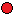 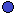 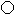 